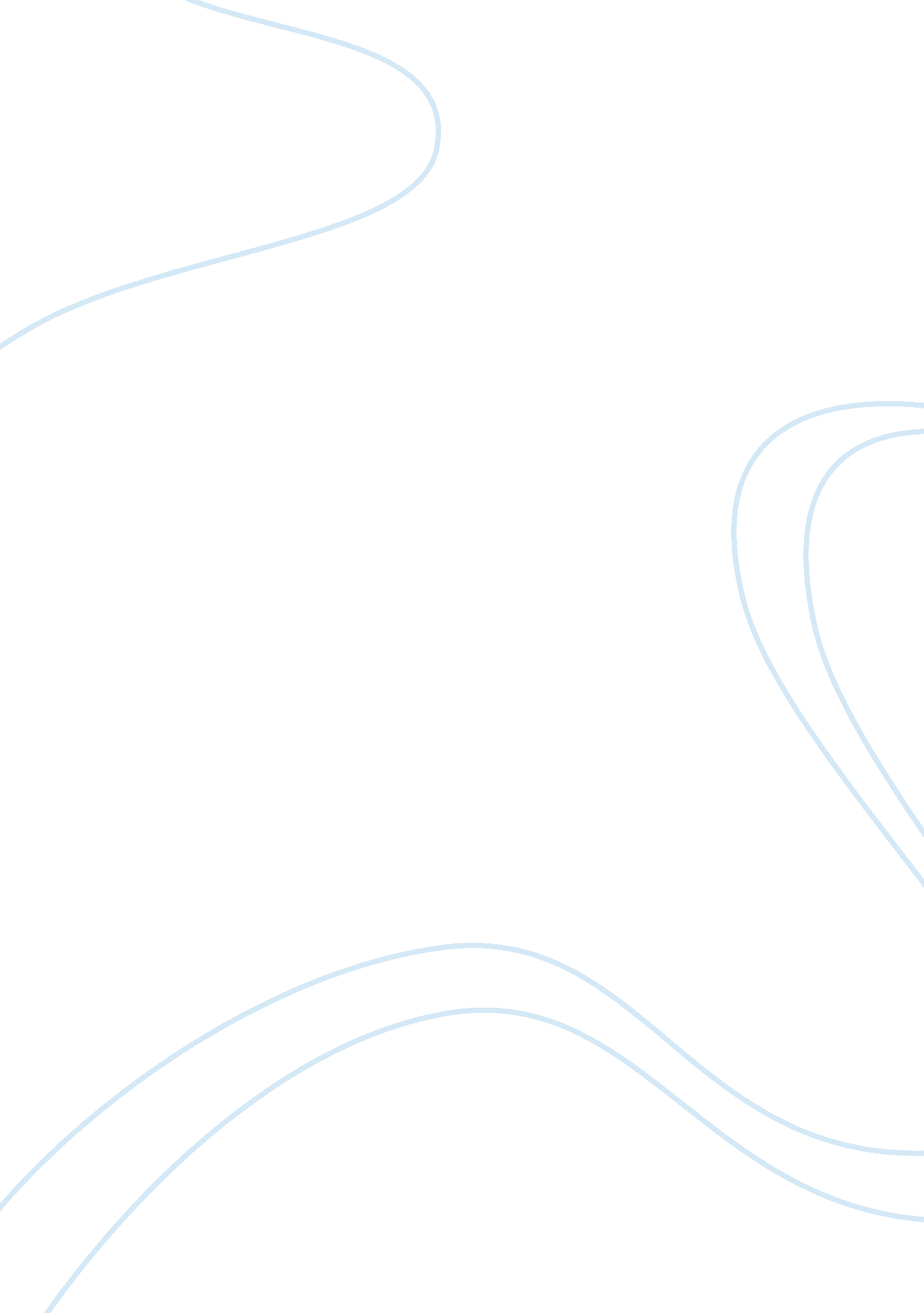 Psi 2013 maharshtra essay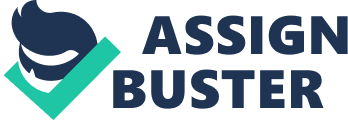 The implementing Agency shall independently examine the position from time to time in order to ensure that the incentives drawn/availed of are within the ceilings specified under the PSI-2013 or under the relevant earlier Scheme, as the case may be. 8. 2. Failure on the part of an Eligible Unit to submit any of the above information / documents within the specified time shall mount to breach of the provisions of the PSI2013, entailing suitable action as provided under the Procedural Rules, including action to cancel the EC, or premature recall of and immediate recovery of the incentives drawn / availed. 8. 3 The Implementing. Agencies shall, as far as possible, ensure that the Eligible Unit and the relevant Agency for supply of power, and the Electrical Inspector are kept informed of the continuance or discontinuance of the EC during the tenure in accordance with the Procedural Rules. 8. If and when the Eligible Unit reaches the relevant ceilings prescribed in the EC , prior to expiry of the EC period, or if it contravenes any of the conditions there under, the Implementing Agencies shall take prompt action to cancel the EC. 9. MISCELLANEOUS PROVISIONS Page 24 of 36 Government Resolution No. : PSI -2013/ (CR- 54 )/IND-8 A State Level Committee (SLC) as constituted, comprising the following members, shall be authorized to decide the Implementing Agency, interpret and decide all the issues involving the PSI – 2013 and Earlier Schemes : 1. Principle Secretary, Industries Department 2. Principle Secretary (Finance) … 3. Commissioner of Sales Tax… Member 4. Development Commissioner (Industries) … 5. Joint Director of Industries (PSI) … Member Member Secretary … Chairman Member The Committee may, if it so desires, seek the advice of Experts from the relevant fields before taking decision on any subject falling under its purview. The decisions taken by the Committee shall be implemented only after the approval of the Government at appropriate level. This Government Resolution is Issued with the concurrence of the Department vide its U. O. R. No. 14/ 2013/ Taxation -1 Dated 28/3/2013. Finance This Government resolution of Maharashtra Government is available at the websitewww. maharashtra. gov. in. Reference no. for this is 201304091555217210. This order has been signed digitally. By order and in the name of the Governor of Maharashtra. Damodar Ambadas Kulkarni Digitally signed by Damodar Ambadas Kulkarni DN: c= IN, o= Government Of Maharashtra, ou= Industry Energy & Labor, postalCode= 400032, st= Maharashtra, cn= Damodar Ambadas Kulkarni Date: 2013. 04. 15 15: 46: 33 +05’30’ ( D. A. Kulkarni) Under Secretary to government To, 1. 2. 3. 4. Principal Secretary to Hon’ble Governor of Maharashtra. Principal Secretary to Hon’ble Chief Minister of Maharashtra. Secretary to Hon’ble Deputy Chief Minister of Maharashtra. Private Secretary to Hon’ble Minister (Industries) Page 25 of 36 Government Resolution No. : PSI -2013/ (CR- 54 )/IND-8 5. 6. 7. 8. 9. 10. 11. 12. 13. 14. 15. 16. 17. 18. 19. 20. 21. 22. 23. 24. 25. Private Secretary to Hon’ble State Minister (Industries) All Private Secretary to all Hon’ble Minister and State Minister Private Secretary to Hon’ble Leader of Opposition, Maharashtra Legislature Assembly, Vidhanbhavan, Mumbai. Private Secretary to Hon’ble Leader of Opposition, Maharashtra Legislature Council , Vidhanbhavan, Mumbai. Hon’ble Chief Secretary of Maharashtra. All Additional Chief Secretaries/Principal Secretaries/Secretaries to the Government of Maharashtra. Divisional Commissioner, Konkan Division/ Aurangabad Division/ Pune Division/ Nasik Division/ Amaravati Division/ Nagpur Division. Development Commissioner (Industries) Directorate of Industry, Mumbai. Commissioner of Sales Tax, Mumbai Chief Executive Officer, Maharashtra Industrial Development Corporation, Mumbai All Collectors All Managing Directors / Chief Executive Officers of the Corporations/ Government Undertakings under the Government of Maharashtra. All Joint Directors of Industries. All Departments of Mantralaya, Mumbai All Desk Officers in the Industries, Energy and Labour Department. All General Managers, District Industries Centres The Accountant General, Maharashtra-1, Mumbai The Accountant General, Maharashtra-11, Nagpur The Pay and Accounts Officer, Mumbai The Resident and Audit Officer, Mumbai The industries, Energy and Labour Department (Ind-8) Select file. Page 26 of 36 Government Resolution No. : PSI -2013/ (CR- 54 )/IND-8 Annexure – I CLASSIFICATION OF TALUKAS / AREAS District Group A Group B Group C Group D Group D+ 1. KONKAN DIVISION Greater Mumbai Thane Greater Mumbai Thane Vasai Palghar Kalyan Ulhasnagar Ambernath Alibag @ Uran Panvel Karjat @ Khalapur Pen @ Roha Dahanu Murbad Bhivandi Shahapur Jawhar Mokhada Talasari Wada Vikramgad Alibag $ Pen $ Sudhagad Karjat $ Mahad Mangaon Murud Shrivardh an Poladpur Mhasala Tala Raigad Ratnagiri Ratnagiri Chiplun Khed Sindhudurg Vengurla Guhagar Dapoli Lanja Mandangad Rajapur Sangameshwar Kankavli Kudal Sawantwadi Malvan Deogad Vaibhavwadi Doda Marg 2. PUNE DIVISION Pune Pune City Maval Haveli @ Bhor @ Haveli $ Mulshi $ Shirur $ Daund $ Bhor $ Khed $ Ambegao n Junnar Velhe Page 27 of 36 Government Resolution No. : PSI -2013/ (CR- 54 )/IND-8 District Group A Daund @ Shirur @ Khed @ Mulshi @ Group B Group C Indapur Baramati Purandar Group D Group D+ Solapur Solapur ( North ) Pandharp ur Malshiras Satara Sangli Satara Khandala Koregaon Phaltan Khatav Karad Mahabale shwar Miraj Barshi Akkalkot Solapur (South) Mohol Mangalwedhe Sangole Karmala Madha Wai Man Patan Jaoli Kolhapur Karveer Panhala Hatkanan gale Shirol Tasgaon Khanapur Atapadi Jat KavatheMahaan kal Walwa Shirala Kadegaon Palus Kagal Gadhinglaj Chandgad Ajra Bhudargad Radhanagari Bavada Shahuwadi Peth Surgana Kalwan Baglan Page 28 of 36 3. NASIK DIVISION Nasik Nasik Niphad Sinnar Dindori Yeola Igatpuri Government Resolution No. : PSI -2013/ (CR- 54 )/IND-8 District Group A Group B Group C Group D Group D+ Chandwad Nandgaon Trimbakeshwar Deola Malegaon Shevgaon Pathardi Jamkhed Parner Ahmednagar Dhule Nagar Rahuri Shrirampu r Newasa Karjat Shrigonda Akola Sangamn er Kopergao n Rahata Dhule Nandurbar Jalgaon Jalgaon Yawal Chalisgao n Amalner Dharanga on Sakri Shirpur Shindkheda Nandurbar Nawapur Shahade Talode Akrani Akkalkuva Chopada Raver Edalabad Bhusawal Jamner Pachora Bhadgaon Parola Erandol Bodwad Khuldabad Kannad Soegaon Sillod Paithan Gangapur Page 29 of 36 4. AURANGABAD DIVISION Aurangabad Aurangab ad Government Resolution No. : PSI -2013/ (CR- 54 )/IND-8 District Group A Group B Group C Group D Group D+ Vaijapur Phulambri Jalna Ambad Jafferabad Partur Bhokardan Badnapur Ghangsavangi Mantha Beed Georai Majalgaon Ambejogai Kaij Patoda Ashti Dharur Parli Wadavani Shirur Kasar Osmanabad Kalamb Omerga Tuljapur Paranda Bhum Washi Lohara Parbhani Jintur Selu Gangakhed Pathri Palam Purna Manawat Sonpeth Jalna Beed Osmanabad Parbhani Hingoli Latur NO INDUSTRY DISTRICT Latur Ahmedpur, Udgir Nilanga Page 30 of 36 Government Resolution No. : PSI -2013/ (CR- 54 )/IND-8 District Group A Group B Group C Group D Group D+ Ausa Chakur Deoni Shirur-Anantpal Jalkot Renapur Nanded Bhokar Hadgaon Kinwat Biloli Deglur Mukhed Kandhar Loha Mudkhed Ardhapur Naigaon Dharmabad Himayatnagar Umari Mahur Amravati Achalpur Bhatkuli NandgaonKhandeshwar Chandur Bazar Morshi Warud Chandur Rly. Teosa Daryapur Anjangaon -Surji Chikhaldara. Dharni DhamangaonRly. Akola Barshitakli Akot Page 31 of 36 Nanded 5. AMARAVATI DIVISION Amravati Akola Government Resolution No. : PSI -2013/ (CR- 54 )/IND-8 District Group A Group B Group C Group D Group D+ Telhara Balapur Patur Murtijapur Washim Malegoan Risod Mangrulrpir Manora Karanja Buldhana Chikhali Shegaon DeulgaonRaja Malkapur Motala Nandura Jalgaon Jamod Sangrampur Khamgaon Mehkar Sindakhed –Raja Lonar Yavatmal Babhulgaon Kalamb Kelapur Ralegaon Ghatanji Wani Maregaon Pusad Mahagaon Umarkhed Darwaha Ner Digras Arni Zari-Jamdi Washim Buldhana Yavatmal NAGPUR DIVISION Nagpur Nagpur City Nagpur (R) Kamptee Hingana Page 32 of 36 Government Resolution No. : PSI -2013/ (CR- 54 )/IND-8 District Group A Group B Group C Group D Group D+ Katol Narkhed Savner Kalmeshwar Ramtek Parseoni Mauda Umred Bhiwapur Kuhi Bhandara Pauni Tumsar Mohadi Sakoli Lakhandur Lakhani Gondia Goregaon Tirora ArjuniMorgaon Deori Sadakarjuni Amgaon Salekasa Wardha Deoli Seloo Arvi Karanja Ashti Hinganghat Samudrapur Chandrapur Gondpipri Mul Warora Chimur Bhadravati Brahmapuri Sindewahi Nagbhid Page 33 of 36 Bhandara Gondia Wardha Chandrapur Government Resolution No. : PSI -2013/ (CR- 54 )/IND-8 District Group A Group B Group C Group D Group D+ Rajura Korpana Sawali Pobhurna Ballarpur Jiwati Gadchiroli @: $ : NO INDUSTRY DISTRICT Within MMR, Outside MMR Page 34 of 36 Government Resolution No. : PSI -2013/ (CR- 54 )/IND-8 Annexure-II Naxalism affected Talukas (Government Resolution of Planning Department No. NAVIKA-2008/C. R. 209/Ka. 1416, Dated 31/5/2009 ) Sr. 1. 2. 3. 4. 5. 6. District Gadchiroli Gondiya Chanrapur Bhandra Yavatmal Nanded All Talukas All talukas Chandrapur, Gondpipri, Rajura, Korpana, Jiwati, Ballarsha, Pobhurna, Mul, Sawali Sakoli, Lakhandur, Lakhani Pandharkawda, Wani, Zari-Jamdi, Ghatanji, Arni Kinwat Talukas Page 35 of 36 Government Resolution No. : PSI -2013/ (CR- 54 )/IND-8 ANNEXURE III NATURE OF INCENTIVES AND CONDITIONS FOR GIVING THOSE INCENTIVES FOR TYPICAL CASES REFERRED TO IN PARA 2. 4 Sr. No. (i) No Incentive Availed of By THE EXISTING UNIT 1. Only land and building of an Existing Unit which has not availed OF any incentives under any of the Schemes is transferred and the Transferee sets up a new project for manufacture of any product at the location of the Existing unit, after adding thereto, additional fixed assets and starts production as a New Unit, or 2. in the above situation, land, building and plant and machinery are transferred and the Transferee acquires additional fixed assets and starts production of either the same product or an altogether new product. Incentive Availed partly and the Unit Transferred The incentives upto the corresponding ceilings shall be related and restricted only to the additional Fixed Capital Investment by the Unit (i. e. the investment in the fixed assets of the Existing Unit shall be excluded). Types of Case Conditions for Incentives Under the PSI- 2013 (ii) A New Unit eligible under the PSI- 2013 The Transferee will be considered has availed of incentives for a part of eligible to avail of the remaining the period of EC. part of the incentive sanctioned to the transferor provided the transferee gives a clear undertaking to the Implementing Agency that all repayments to the Government will be made if Unit is closed during EC Period/Operative period, on account of incentives availed of by both the transferee and the transferor . (iii) Assets of New Units Eligible Under PSI- 2013 Transferred Before Availing of Incentives 1. A New Unit eligible under the PSI2013 is transferred before availing of any of the incentives. Eligible as a New Unit Page 36 of 36 